Дети от 7  до 9 лет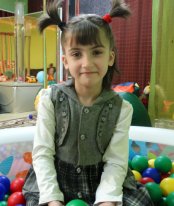                          Асият, 01.05.2009 г.р.	Внешность: цвет глаз – карие, цвет волос -русые Возможные формы устройства: опека, попечительство Особенности характера: общительная                         Асият, 01.05.2009 г.р.	Внешность: цвет глаз – карие, цвет волос -русые Возможные формы устройства: опека, попечительство Особенности характера: общительная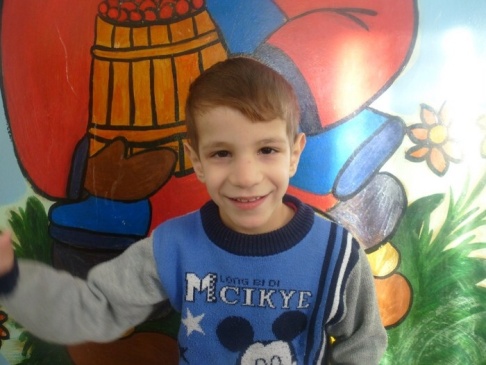 Динур, 25.08.2009 г.р.                            Внешность: цвет глаз – черные,  цвет волос – черные            Возможные формы устройства:  усыновление (удочерение), опека, приемная семьяОсобенности характера: подвижный, впечатлительныйДинур, 25.08.2009 г.р.                            Внешность: цвет глаз – черные,  цвет волос – черные            Возможные формы устройства:  усыновление (удочерение), опека, приемная семьяОсобенности характера: подвижный, впечатлительный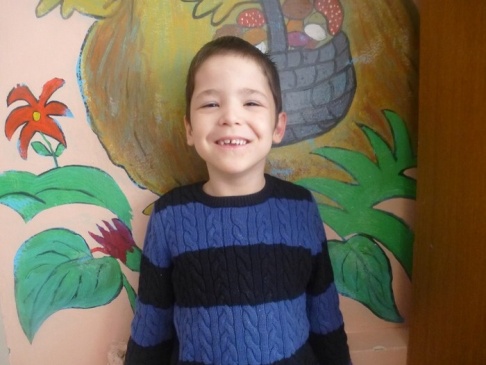 Дмитрий, 21.05.2009 г.р.   Внешность: цвет глаз – серые,  цвет волос – темно-русыеВозможные формы устройства:  усыновление (удочерение), опека, приемная семьяОсобенности характера: энергичный, веселый, дружелюбныйДмитрий, 21.05.2009 г.р.   Внешность: цвет глаз – серые,  цвет волос – темно-русыеВозможные формы устройства:  усыновление (удочерение), опека, приемная семьяОсобенности характера: энергичный, веселый, дружелюбный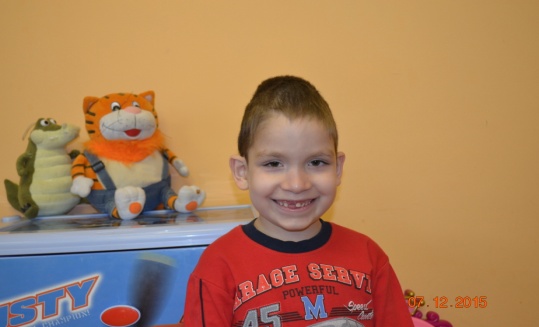 Эльдар, 25.01.2009 г.р.Внешность: цвет глаз – серые,  цвет волос – русые           Возможные формы устройства:  усыновление (удочерение), опека, приемная семьяОсобенности характера: жизнерадостный, активный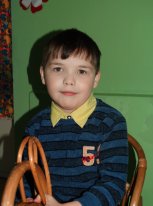 Богдан, 05.11.2009 г.р.Внешность: цвет глаз – зеленые,  цвет волос – светло-русые           Возможные формы устройства: усыновление (удочерение), опека, приемная семья Особенности характера: дружелюбный, общительный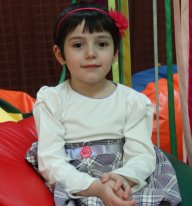 Фатима, 24.07.2009 г.р.Внешность: цвет глаз – карие,  цвет волос – темные           Возможные формы устройства: усыновление (удочерение), опека, приемная семья Особенности характера: дружелюбная, активная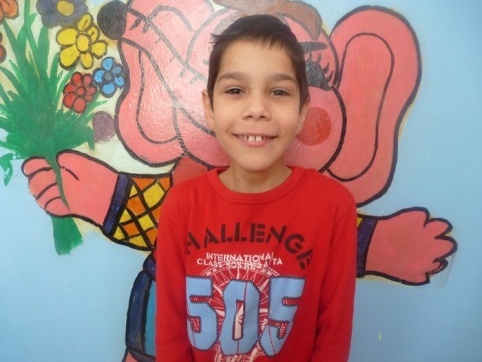 Николай, 31.03.2008 г.р.Внешность: цвет глаз – карие,  цвет волос – темные     Возможные формы устройства: опека, приемная семья  Особенности характера: активный, добрый 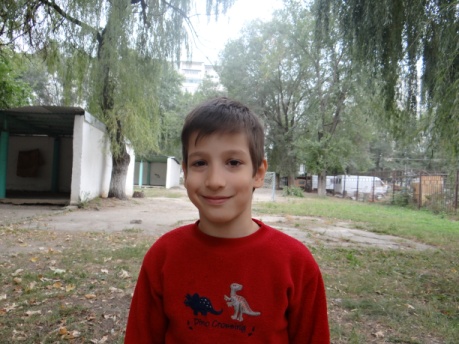 Владимир, 10.04.2008 г.р.Внешность: цвет глаз – карие,  цвет волос – темно-русые           Возможные формы устройства: опека, приемная семья Особенности характера: дружелюбный, общительный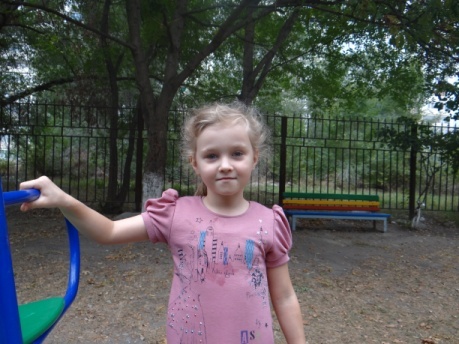                   Ольга, 13.11.2008 г.р.Внешность: цвет глаз - голубые, цвет волос - рыжиеВозможные формы устройства:  усыновление; опека, приемная семья  Особенности характера: общительная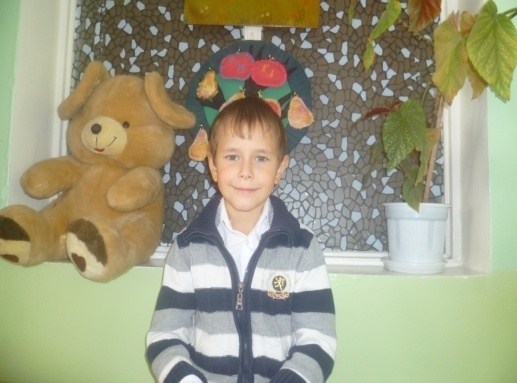            Максим, 21.01.2007 г.р.Внешность: цвет глаз - серые, цвет волос - светлыеВозможные формы устройства:  усыновление; опека, приемная семьяОсобенности характера: подвижный, веселый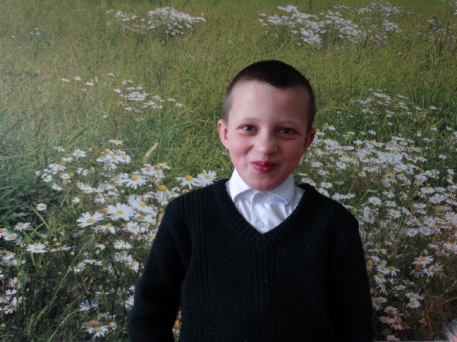 Сергей, 24.10.2007 г.р.Внешность: цвет глаз - голубые, цвет волос –темно-русыйВозможные формы устройства:  усыновление; опека, приемная семьяОсобенности характера: общительный, веселый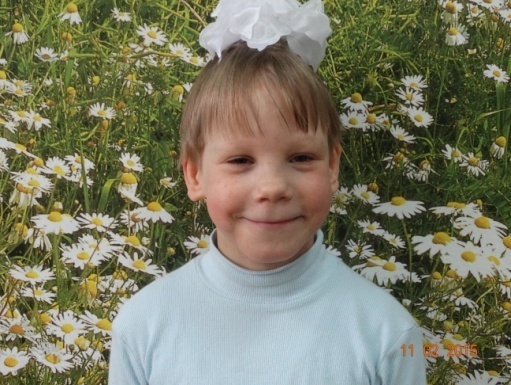 Светлана, 29.07.2007 г.р.Внешность: цвет глаз – голубые,  цвет волос – светлые        Возможные формы устройства: усыновление (удочерение), опека, приемная семьяОсобенности характера: доброжелательная, веселая, исполнительная  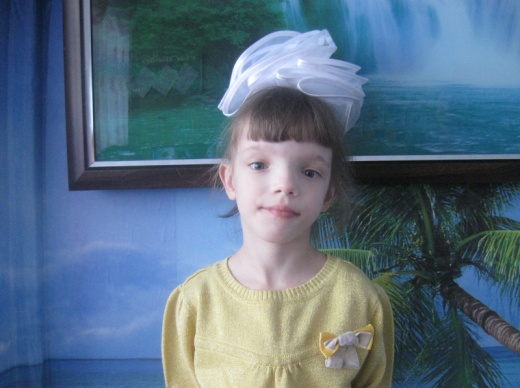 Кристина, 06.11.2007 г.р.Внешность: цвет глаз – серые,  цвет волос–светло-русые        Возможные формы устройства: усыновление (удочерение), опека, приемная семья  Особенности характера: застенчивая, скромная 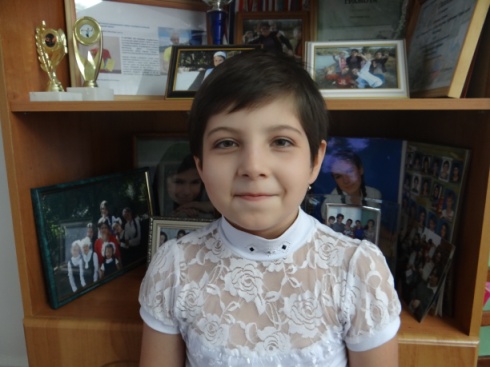               Мекке, 04.05.2007 г.р.Внешность: цвет глаз – карие, цвет волос - русый Возможные формы устройства:    усыновление (удочерение), опека, приемная семьяОсобенности характера: общительная, спокойная